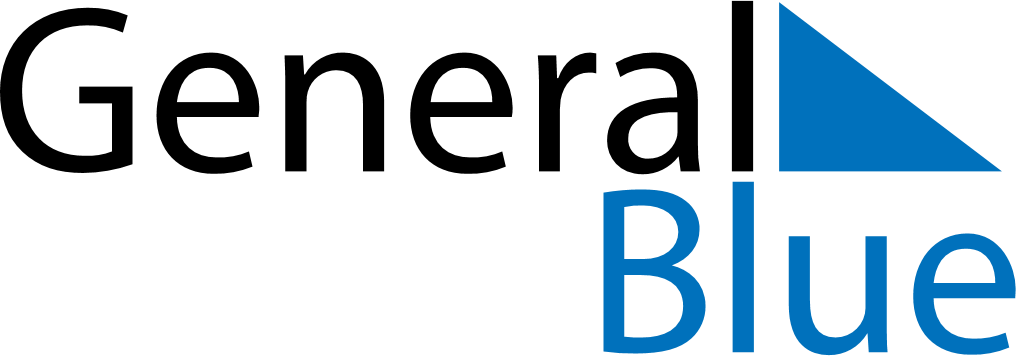 April 2019April 2019April 2019AndorraAndorraMONTUEWEDTHUFRISATSUN123456789101112131415161718192021Maundy ThursdayGood FridayEaster Sunday22232425262728Easter Monday2930